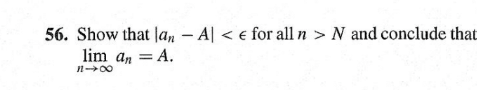 Proof based questionProof based questionProof based questionProof based questionQuestion Code:Sample 6Solution ID:Sample solutionAnswer:In previous question ‘55’It has been shown that for sequence there exist a number , and for a small integer  such that , for all      From we can also write Hence, from  it has showed that.As equation holds, then by the definition of convergence of sequence, it is said that be a convergent sequence with being it’s limit.Which means, as gets up to infinity we get a number that concludes:In previous question ‘55’It has been shown that for sequence there exist a number , and for a small integer  such that , for all      From we can also write Hence, from  it has showed that.As equation holds, then by the definition of convergence of sequence, it is said that be a convergent sequence with being it’s limit.Which means, as gets up to infinity we get a number that concludes:In previous question ‘55’It has been shown that for sequence there exist a number , and for a small integer  such that , for all      From we can also write Hence, from  it has showed that.As equation holds, then by the definition of convergence of sequence, it is said that be a convergent sequence with being it’s limit.Which means, as gets up to infinity we get a number that concludes:Step-by-step 1Step-by-step 1Step-by-step 1Step-by-step 1Description:In previous question ‘55’It has been shown that for sequence there exist a number , and for a small integer  such that In previous question ‘55’It has been shown that for sequence there exist a number , and for a small integer  such that In previous question ‘55’It has been shown that for sequence there exist a number , and for a small integer  such that Calculation:,     for all     ,     for all     ,     for all     Step-by-step 2Step-by-step 2Step-by-step 2Step-by-step 2Description:Now in if then it also must satisfy Now in if then it also must satisfy Now in if then it also must satisfy Calculation:Step-by-step 3Step-by-step 3Step-by-step 3Step-by-step 3Conclusion:Hence, from  it has showed that.As equation holds, then by the definition of convergence of sequence, it is said that be a convergent sequence with being it’s limit.Which means, as gets up to infinity we get a number That concludes:Hence, from  it has showed that.As equation holds, then by the definition of convergence of sequence, it is said that be a convergent sequence with being it’s limit.Which means, as gets up to infinity we get a number That concludes:Hence, from  it has showed that.As equation holds, then by the definition of convergence of sequence, it is said that be a convergent sequence with being it’s limit.Which means, as gets up to infinity we get a number That concludes: